Publicado en Barcelona el 14/01/2019 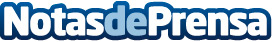 Los pensionistas españoles cuentan con nuevos con productos financieros para complementar sus pensionesLa empresa Gestión Vitalicio Vivienda, saca al mercado su nuevo plan Renta Vitalicia Plus. Según afirma el gerente de la empresa, Iván Escola, este nuevo producto financiero beneficiará al colectivo de pensionistasDatos de contacto:Lorenzo Cortina664302782Nota de prensa publicada en: https://www.notasdeprensa.es/los-pensionistas-espanoles-cuentan-con-nuevos Categorias: Nacional Inmobiliaria Finanzas Sociedad Seguros http://www.notasdeprensa.es